Names ____________________________________________ Period _____The Mendeleev Lab of 1869Problem:Use your knowledge of the periodic table to determine the identity of each of the seven unknown elements in this activity.The unknown elements are from the A groups on the periodic table. Each group contains at least one unknown.None of the known elements serve as one of the seven unknown elements.No radioactive elements are used during this experiment. The relevant radioactive elements include Fr, Ra, At, and Rn.You may not use your textbook or other reference materials. You have been provided with enough information to determine each of the unknown elements.Procedure:1. Separate the unknowns and set aside.2. Inspect the properties of the known elements.  3. Arrange the cards of the known elements in a crude representation of the periodic table. 4. Once the known elements are in place, answer the questions first before trying to identify the missing elements.  This will help you figure out where the missing elements go.5. Inspect the properties of the unknowns to see where their properties would best "fit" the trends of the elements of each group.6. In your data table, assign the proper element name to each of the unknowns. Record the symbol for each of the "unknowns" in your data table.1. What general trend in atomic weight do you see as you move from left to right?__________________________________________________________________________2. What general trend in atomic weight do you see as you move from top to bottom?__________________________________________________________________________3. What general trend in size of the atom do you see as you move from left to right?__________________________________________________________________________4. What general trend in size of the atom do you see as you move from top to bottom?__________________________________________________________________________5. What general trend in ionization energy do you see as you move from left to right?__________________________________________________________________________6. What general trend in ionization energy do you see as you move from top to bottom?__________________________________________________________________________7. What general trend in electronegativity do you see as you move from left to right?__________________________________________________________________________8. What general trend in electronegativity do you see as you move from top to bottom?LiAtomic Weight                      6.94Physical State                      solidDensity                     0.534 g/cm3Conductivity                        goodMelting Point                     180°CColor                                   silverIonization Energy                  520 Electronegativity                  0.98ClAtomic Weight                      35.45Physical State                         gasDensity                   0.00321 g/cm3Conductivity                   very poorMelting Point                      -101°CColor                    greenish yellowIonization Energy                  1251 Electronegativity                    3.16SeAtomic Weight                    78.96Physical State                      solidDensity                        4.81 g/cm3Conductivity                         semiMelting Point                     221 °CColor                     gray/red/blackIonization Energy                   941 Electronegativity                   2.55NAtomic Weight                    14.01Physical State                       gasDensity                 0.00125 g/cm3Conductivity                        poorMelting Point                    -210°CColor                             colorlessIonization Energy                1402 Electronegativity                  3.04HeAtomic Weight                        4.00Physical State                         gasDensity                   0.00018 g/cm3Conductivity                   very poorMelting Point                      -272°CColor                               colorlessIonization Energy                  2372 Electronegativity                        0NaAtomic Weight	  22.99Physical State                      solidDensity                      0.971 g/cm3Conductivity                         goodMelting Point                        98°CColor                                    silverIonization Energy                   496 Electronegativity                   0.93CAtomic Weight                    12.01Physical State                      solidDensity                       2.10 g/cm3Conductivity                        goodMelting Point                   3550°CColor                                   blackIonization Energy                1087 Electronegativity                  2.55CaAtomic Weight                      40.08Physical State                        solidDensity                         1.57 g/cm3Conductivity                          goodMelting Point                       845°CColor                          silvery whiteIonization Energy                    590 Electronegativity                    1.00BeAtomic Weight                      9.01Physical State                      solidDensity                        1.85 g/cm3Conductivity                   excellentMelting Point                    1287°CColor                                     grayIonization Energy                  900 Electronegativity                   1.57NeAtomic Weight                    20.18Physical State                       gasDensity                 0.00090 g/cm3Conductivity                 very poorMelting Point                   -249°CColor                             colorlessIonization Energy                2081 Electronegativity                       0BrAtomic Weight                      79.90Physical State                         gasDensity                         3.12 g/cm3Conductivity                   very poorMelting Point                       -7.2°CColor                       reddish brownIonization Energy                  1140 Electronegativity                    2.96SnAtomic Weight                  118.71Physical State                      solidDensity                        7.31 g/cm3Conductivity                         goodMelting Point                      232°CColor                                    silverIonization Energy                   709 Electronegativity                   1.96InAtomic Weight                  114.82Physical State                      solidDensity                       7.31 g/cm3Conductivity                   mediumMelting Point                     157°CColor                        silvery whiteIonization Energy                  558 Electronegativity                  1.78BaAtomic Weight                    137.33Physical State                        solidDensity                           3.6 g/cm3Conductivity                          goodMelting Point                       710°CColor                          silvery whiteIonization Energy                    503 Electronegativity                    0.89KAtomic Weight                    39.10Physical State                      solidDensity                        0.86 g/cm3Conductivity                        goodMelting Point                        63°CColor                                    silverIonization Energy                   419 Electronegativity                   0.82ArAtomic Weight                    39.95Physical State                       gasDensity                 0.00178 g/cm3Conductivity                 very poorMelting Point                -189.2°CColor                             colorlessIonization Energy                1521 Electronegativity                       0GaAtomic Weight                      69.72Physical State                        solidDensity                       5.904 g/cm3Conductivity                     mediumMelting Point                         30°CColor                                   silveryIonization Energy                    579 Electronegativity                    1.81CsAtomic Weight                  132.91Physical State                      solidDensity                        1.87 g/cm3Conductivity                         goodMelting Point                        29°CColor                        silvery whiteIonization Energy                   376 Electronegativity                   0.79OAtomic Weight                    16.00Physical State                       gasDensity                   0.0013 g/cm3Conductivity                         poorMelting Point                    -219°CColor                             colorlessIonization Energy                1314 Electronegativity                  3.44PAtomic Weight                      30.97Physical State                        solidDensity                       1.823 g/cm3Conductivity                           poorMelting Point                     44.2 °CColor                                     whiteIonization Energy                  1012 Electronegativity                    2.19AsAtomic Weight                    74.92Physical State                      solidDensity                      5.776 g/cm3Conductivity                         poorMelting Point                     817 °CColor                                     grayIonization Energy                   947 Electronegativity                   2.18XeAtomic Weight                  131.29Physical State                       gasDensity                 0.00585 g/cm3Conductivity                 very poorMelting Point                 -119.9°CColor                             colorlessIonization Energy                1170 Electronegativity                       0BAtomic Weight                      10.81Physical State                        solidDensity                         2.34 g/cm3Conductivity                  poor at r.t.Melting Point                     2076°CColor                                   brownIonization Energy                    801 Electronegativity                    2.04IAtomic Weight                  126.90Physical State                      solidDensity                        4.93 g/cm3Conductivity                  very poorMelting Point                   113.5°CColor                            blue-blackIonization Energy                 1008 Electronegativity                   2.66SiAtomic Weight                    28.09Physical State                      solidDensity                       2.33 g/cm3Conductivity            intermediateMelting Point                   1410°CColor                                    grayIonization Energy                  787 Electronegativity                  1.90Unknown #2Atomic Weight                             ?Physical State                         gasDensity                   0.00170 g/cm3Conductivity                   very poorMelting Point                   -219.6°CColor                           pale yellowIonization Energy                  1681 Electronegativity                    3.98Unknown #3Atomic Weight                           ?Physical State                      solidDensity                        1.53 g/cm3Conductivity                         goodMelting Point                        39°CColor                        silvery whiteIonization Energy                   403 Electronegativity                   0.82Unknown #4Atomic Weight                           ?Physical State                       gasDensity                 0.00374 g/cm3Conductivity                 very poorMelting Point                 -156.6°CColor                             colorlessIonization Energy                1351   Electronegativity                       0Unknown #5Atomic Weight                             ?Physical State                        solidDensity                         1.96 g/cm3Conductivity                           poorMelting Point                      115 °CColor                                   yellowIonization Energy                  1000          Electronegativity                    2.58SrAtomic Weight                    87.62Physical State                      solidDensity                        2.54 g/cm3Conductivity                       goodMelting Point                     769°CColor                        silvery whiteIonization Energy                   550 Electronegativity                   0.95Unknown #7Atomic Weight                           ?Physical State                      solidDensity                       5.32 g/cm3Conductivity               fair to poorMelting Point                     937°CColor                                    grayIonization Energy                  762    Electronegativity                  2.01AlAtomic Weight                      26.98Physical State                        solidDensity                           2.7 g/cm3Conductivity                     mediumMelting Point                       303°CColor                          silvery whiteIonization Energy                    578 Electronegativity                    1.61Unknown #1Atomic Weight                           ?Physical State                      solidDensity                        1.74 g/cm3Conductivity                         goodMelting Point                      651°CColor                        silvery whiteIonization Energy                   738 Electronegativity                   1.31Unknown #6Atomic Weight                           ?Physical State                      solidDensity                       6.69 g/cm3Conductivity                         poorMelting Point                    631 °CColor                        bluish-whiteIonization Energy                  834      Electronegativity                  2.05TeAtomic Weight                    127.60Physical State                        solidDensity                         6.24 g/cm3Conductivity                         variesMelting Point                       450°CColor                           silvery grayIonization Energy                    869 Electronegativity                    2.10HAtomic Weight                      1.01Physical State                        gasDensity                  0.00009 g/cm3Conductivity                  very poorMelting Point                     -259°CColor                              colorlessIonization Energy                 1312 Electronegativity                   2.10Unknown Element IdentityApproximate Atomic WeightEvidence?1234567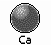 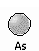 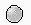 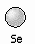 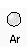 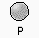 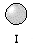 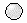 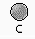 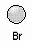 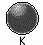 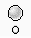 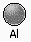 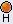 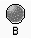 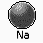 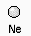 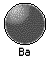 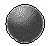 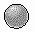 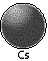 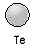 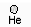 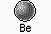 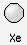 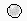 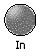 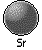 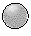 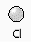 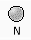 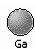 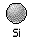 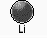 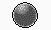 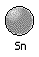 